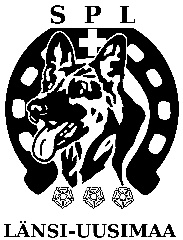 		ESITYSLISTA	 SPL-Länsi-Uusimaa ry:n kevätkokous Aika: 16.5.2023 klo:18.00Paikka: LUUn kenttä, Laitmanintie 8, Espoo Käsiteltävät asiat: Kokouksen avaus Valitaan kokoukselle puheenjohtaja, sihteeri, kaksi pöytäkirjan tarkastajaa ja ääntenlaskijaa Laillisuuden ja päätösvaltaisuuden hyväksyminen Työjärjestyksen hyväksyminen Esitetään vuosikertomus, varainhoitokertomus ja tilintarkastajien lausunto edelliseltä tilikaudelta Päätetään tilinpäätöksen vahvistamisesta ja vastuuvapauden myöntämisestä tilivelvollisille Muut asiat Kokouksen päättäminen 